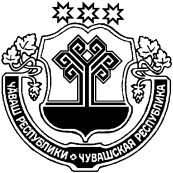 О внесении изменений в Положение о представлении гражданами, претендующими  на замещение должностей муниципальной службы администрации Янтиковского сельского поселения Янтиковского района, и муниципальными служащими администрации Янтиковского сельского поселения Янтиковского района сведений о доходах, расходах, об имуществе и обязательствах имущественного характераВ соответствии с Федеральным законом от 03.12.2012 №230-ФЗ «О контроле за соответствием расходов лиц, замещающих государственные должности, и иных лиц их доходам» администрация Янтиковского сельского поселения Янтиковского района Чувашской Республики постановляет: 1. Внести в Положение о представлении гражданами, претендующими  на замещение должностей муниципальной службы администрации Янтиковского сельского поселения Янтиковского района, и муниципальными  служащими администрации Янтиковского сельского поселения Янтиковского района сведений о доходах, расходах, об имуществе и обязательствах имущественного характера, утвержденное постановлением администрации Янтиковского сельского поселения от 02.04.2020 г №36 (с изменениями от 21.01.2022 № 10) ,следующее изменение:           Дополнить пунктом  9.1.: «9.1. Не допускается использование сведений о доходах, расходах, об имуществе и обязательствах имущественного характера для установления или определения платежеспособности муниципального служащего, его супруги (супруга) и несовершеннолетних детей, для сбора в прямой или косвенной форме пожертвований (взносов) в фонды религиозных или других общественных объединений, иных организаций, а также физических лиц.».2. Настоящее постановление вступает в силу со дня его официального опубликованияГлава  Янтиковского сельского поселения     Янтиковского района Чувашской Республики                                Н. И. СормовЧУВАШСКАЯ РЕСПУБЛИКАЯНТИКОВСКИЙ РАЙОНЧĂВАШ РЕСПУБЛИКИТĂВАЙ РАЙОНĚАДМИНИСТРАЦИЯ ЯНТИКОВСКОГОСЕЛЬСКОГО ПОСЕЛЕНИЯПОСТАНОВЛЕНИЕ22 марта 2022 г.  № 36ЯнтиковоТĂВАЙ ЯЛ ПОСЕЛЕНИЙĚНАДМИНИСТРАЦИЙĚЙЫШĂНУ22 март 2022 ç  36 №Тǎвай ялě